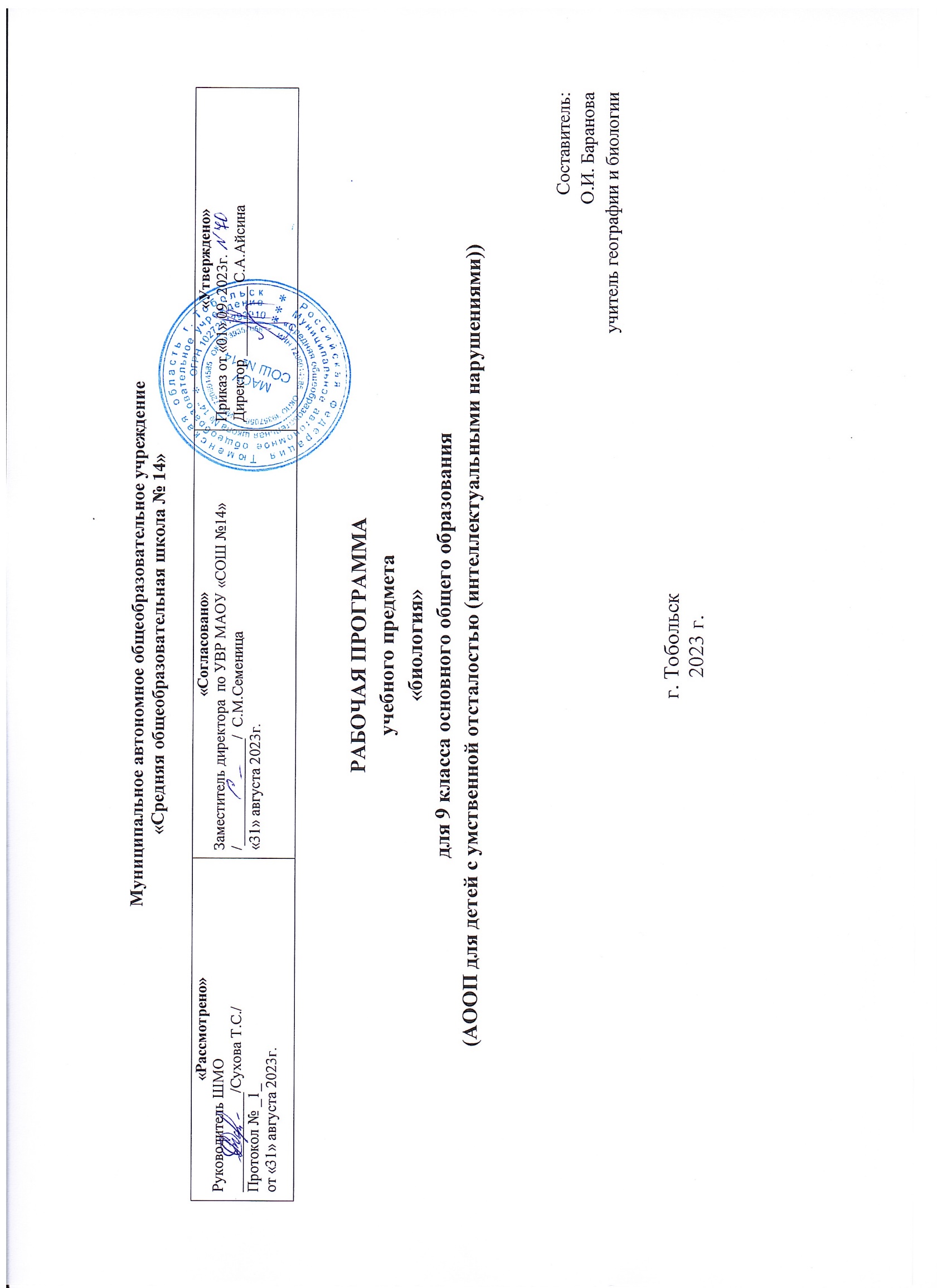 Пояснительная запискаАдаптированная рабочая программа по учебному предмету «Биология» составлена на основе на основе нормативных документов:1.Федерального закона РФ №273-ФЗ от 29.12.2012г «Об образовании в Российской Федерации»;2.Федерального образовательного стандарта образования обучающихся с умственной отсталостью (интеллектуальными нарушениями), утвержденного приказом министерства образования и науки РФ №1599 от 19.12.2014г.3.Санитарных правил СП 2.4.36.48-20 «Санитарно-эпидемиологические требования к организациям воспитания и обучения отдыха и оздоровления детей и молодежи» от 28.09.2020г Программа соответствует федеральному государственному компоненту стандарта образования и учебному плану школы. Программа обеспечена следующим учебно-методическим комплектом.Рабочая программа по биологии в 9 классе составлена на основе  учебной программы специальных (коррекционных) общеобразовательных организаций VIII вида под редакцией В.В.Воронковой, «Программы специальных (коррекционных) общеобразовательных организаций VIII вида 5-9 классы, сборник 1», ГИЗ «Владос», Москва, 2018г. и допущена Министерством образования Российской Федерации.Для реализации программного содержания используется следующий учебно-методический комплект: Е.Н. Соломина. Биология. Человек. 9 класс: учебник для образовательных организаций, реализующих адаптированные основные общеобразовательные программы / Е.Н. Соломина, Т.В. Шевырева. – 7-е издание – М.: Просвещение, 2017. – 239 с.: ил.Рабочая программа по биологии в 9 классе составлена с учётом особенностей познавательной деятельности учащихся и способствует их умственному развитию.Основная цель: познакомить учащихся со строением тела человека, способствовать формированию положительного отношения к поддержанию, укреплению и развитию психического и физического здоровья, формировать понятие здорового образа жизни.Основными задачами  биологии являются:формировать элементарные научные представления о компонентах живой природы: строении организма человека и его здоровье; показать практическое применение биологических знаний: вырабатывать умения ухода за своим организмом, использовать полученные знания для решения бытовых, медицинских и экологических проблем;формировать навыки правильного поведения в природе, способствовать экологическому, эстетическому, физическому, санитарно-гигиеническому, половому воспитанию подростков, помочь усвоить правила здорового образа жизни;профилактика наркомании, табакокурения и алкоголизма, пропаганда основ безопасности жизнедеятельности.Основные направления коррекционной работы:Коррекция фонематического слуха, орфографической зоркости.Коррекция артикуляционного аппарата.Коррекция слухового и зрительного восприятия.Коррекция мышц мелкой моторики.Коррекция познавательных процессов.Технологии обучения: -коррекционно-развивающие технологии обучения- дифференцированное обучение;- повторение, закрепление пройденного материала.- личностно-ориентированное обучение.- обучение с применением элементов арттерапии.- обучение с применением элементов культуровоспитывающей технологииПреподавание биологии в коррекционной школе VIII вида должно быть направлено на коррекцию недостатков умственного развития учащихся. В процессе знакомства с живой и неживой природой необходимо развивать у учащихся наблюдательность, речь и мышление, учить устанавливать простейшие причинно – следственные отношения и взаимозависимость живых организмов между собой и неживой природой, влияние на нее.В рамках курса «Биологии» отведено 10 % на изучение вопросов профилактики наркомании и табакокурения, основы безопасности жизнедеятельности. Формы организации образовательного процесса:Программа предусматривает проведение традиционных уроков, обобщающих уроков, урока – экскурсии, урока-зачёта, урока – игры, урока – презентации, заочной экскурсии, устного журнала, урока - путешествия. Используется индивидуальная работа, практические и лабораторные работы.Виды и формы контроля образовательного процесса: Текущий контроль осуществляется на уроках в форме устного опроса, самостоятельных работ, практических работ, письменных проверочных работ, тестирования; итоговый контроль по изученной теме осуществляется в форме тестирования и программированных заданий.Педагогические технологии, средства обучения (в том числе электронные), используемые в работе для достижения требуемых результатов обучения: традиционное обучение; активное обучение (сотрудничество, индивидуализация обучения); проблемное обучение; информационно-коммуникационные технологии; здоровьесберегающие технологии.Формы контроля достижений учащихся: словарный диктант;  тестовые задания; работа с раздаточным материалом.Виды  контроля  достижений учащихся: самоконтроль; контроль учителя.2. Общая характеристика учебного предметаКурс «Биологии» включает разделы: «Растения, грибы, бактерии» (7 класс), «Животные» (8 класс) и «Человек» (9 класс).В программе 9 класса предусматривается сообщение элементарных сведений о строении и жизнедеятельности основных органов и в целом всего организма человека. Учащиеся знакомятся с ним и с теми условиями, которые благоприятствуют или вредят нормальной его жизнедеятельности. В связи с изучением организма человека учащимся сообщаются сведения о том, как важно правильно питаться, соблюдать требования гигиены, как уберечь себя от заразных болезней; какой вред здоровью наносят курение, употребление спиртных напитков и наркотиков, а также токсикомания. При изучении программного материала обращается внимание учащихся на значение физической культуры и спорта для здоровья и закаливания организма, а так же для нормальной его жизнедеятельности.Описание места учебного предмета в учебном планеСогласно учебному плану на изучение предмета «биологии» в 9 классе отводится 33 часа из расчета 1 ч в неделю +факультативное занятиеКоличество часов:1 полугодие   32 часа							2 полугодие 36 часов4. Описание ценностных ориентиров содержания учебного предметаВедущую роль в курсе биологии играют познавательные ценности, так как данный учебный предмет входит в группу предметов познавательного цикла, главная цель которых - изучение природы.Основу познавательных ценностей составляют научные знания, научные методы познания, а ценностные ориентации, формируемые у учащихся в процессе изучения биологии, проявляются в признании ценности научного знания, его практической значимости, достоверности, ценности биологических методов исследования объектов живой природы. В качестве объектов ценностей труда и быта  выступают творческая созидательная деятельность, здоровый образ жизни, а ценностные ориентации содержания курса биологии могут рассматриваться как формирование уважительного отношения к созидательной, творческой деятельности; понимание необходимости вести здоровый образ жизни, соблюдать гигиенические нормы и правила, самоопределиться с выбором своей будущей профессиональной деятельности.Курс биологии обладает возможностями для формирования коммуникативных ценностей, основу которых составляют процесс общения, грамотная речь, а ценностные ориентации направлены на воспитание стремления у учащихся грамотно пользоваться биологической терминологией и символикой, вести диалог, выслушивать мнение оппонента, участвовать в дискуссии, открыто выражать и отстаивать свою точку зрения.Курс биологии в наибольшей мере по сравнению с другими школьными курсами направлен на формирование ценностных ориентаций относительно одной из ключевых категорий нравственных ценностей – ценности Жизни во всех ее проявлениях, включая понимание самоценности, уникальности и неповторимости всех живых объектов, включая и Человека.Ценностные ориентации, формируемые в курсе биологии в сфере эстетических ценностей, предполагают воспитание у учащихся способности к восприятию и преобразованию живой природы по законам красоты, гармонии; эстетического отношения к объектам живой природы.Выше обозначенные ценности и ценностные ориентации составляют в совокупности основу для формирования ценностного отношения к природе, обществу, человеку в контексте общечеловеческих ценностей истины, добра и красоты.Личностные и предметные результаты освоения предмета биологии.Личностные результаты:- осознание себя жителем планеты Земля, чувство ответственности за сохранение её природы;- осознание себя членом общества и государства; чувство любви к своей стране, выражающиеся в интересе к её природе, в желании участвовать в делах и событиях современной российской жизни;- расширение сферы социально-нравственных представлений, включающих в себя освоение социальной роли ученика, понимание образования как личностной ценности;- способность к адекватной самооценке с опорой на знание основных моральных норм, требующих для своего выполнения развития эстетических чувств, самостоятельности и личной ответственности за свои поступки в мире природы и социуме;- установка на здоровый образ жизни, умение различать элементы неживой и живой природы.Минимальный и достаточный уровни усвоения предметных результатов по отдельным учебным предметам Биология: Минимальный уровень: представления об организме человека; знание особенностей внешнего вида человека, узнавание и различение изученных объектов в окружающем мире, моделях, фотографиях, рисунках; знание техники безопасности, здорового образа жизни в объеме программы; выполнение 	совместно с учителем практических работ, предусмотренных программой; описание особенностей состояния своего организма; знание названий специализации врачей; применение полученных знаний и сформированных умений в бытовых ситуациях (измерение температуры тела, правила первой доврачебной помощи). Достаточный уровень: представления об объектах неживой и живой природы, организме человека; осознание основных взаимосвязей между природными компонентами, природой и человеком, органами и системами органов у человека; установление взаимосвязи между средой обитания и внешним видом объекта (единство формы и функции); знание признаков сходства и различия; выполнение классификаций на основе выделения общих признаков; узнавание изученных природных объектов по внешнему виду (натуральные объекты, муляжи, слайды, рисунки, схемы); знание названий, элементарных функций и расположения основных органов в организме человека; знание способов самонаблюдения, описание особенностей своего состояния, самочувствия, знание основных показателей своего организма (группа крови, состояние зрения, слуха, норму температуры тела, кровяного давления);  знание правил здорового образа жизни и безопасного поведения, использование их для объяснения новых ситуаций; выполнение практических работ самостоятельно или при предварительной (ориентировочной) помощи педагога (измерение температуры тела, оказание доврачебной помощи при вывихах, порезах, кровотечении, ожогах); владение сформированными знаниями и умениями в учебных, учебно-бытовых и учебно-трудовых ситуациях. Основные требования к знаниям и умениям учащихся в 9 классе:Учащиеся должны знать:- название, строение и расположение основных органов организма человека;- элементарное представление о функциях основных органов и их систем;- влияние физических нагрузок на организм;- вредное влияние курения и алкогольных напитков на организм;- основные санитарно – гигиенические правила. Учащиеся должны уметь:- применять приобретенные знания о строении и функциях человеческого организма в повседневной жизни с целью сохранения                          и укрепления своего здоровья;- соблюдать санитарно – гигиенические правила.Содержание предмета биологии.9 КЛАССВведение Место человека среди млекопитающих (как единственного разумного существа) в живой природе. Заметные черты сходства и различия в строении тела человека и животных (на основании личных наблюдений и знаний о млекопитающих животных).Общий обзор организма человекаОбщее знакомство с организмом человека. Краткие сведения о строении клеток и тканей человека. Органы и системы органов (опрно – двигательная, пищеварительная, кровеносная, выделительная, дыхательная, нервная и органы чувств). Демонстрация торса человека.Опора тела и движение.Значение опорно – двигательной системы. Состав и строение костей. Скелет человека. Соединение костей (подвижное и неподвижное). Первая помощь при ушибах, растяжении связок, вывихах суставов и переломах костей.Основные группы мышц человеческого тела. Работа мышц. Значение физических упражнений для правильного формирования скелета и мышц. Предупреждение искривления позвоночника и развитие плоскостопия.Демонстрация скелета человека, позвонков. Опыты, демонстрирующие статическую и динамическую нагрузки на мышцы; свойства декальцинированных и прокаленных костей. Кровь и кровообращение. Значение крови и кровообращения. Состав крови (клетки красные, белые), плазма крови. Органы кровообращения: сердце и сосуды. Большой и малый круги кровообращения. Сердце, его строение и работа. Движение крови по сосудам. Пульс. Предупреждение сердечно – сосудистых заболеваний. Первая помощь при кровотечении. Отрицательное влияние никотина и алкоголя на сердце и сосуды (через кровеносную систему – на весь организм). Демонстрация влажного препарата и муляжа сердца млекопитающего. Лабораторные работыМикроскопическое строение крови.Подсчет частоты пульса в спокойном состоянии и после ряда физических упражнений (приседания, прыжки, бег).Дыхание.Значение дыхания. Органы дыхания, их строение и функции. Голосовой аппарат. Газообмен в легких и тканях. Болезни, передающиеся через воздух. Гигиена органов дыхания. Отрицательное влияние никотина на органы дыхания. Необходимость чистого воздуха для дыхания. Демонстрация опыта, обнаруживающего углекислый газ в выдыхаемом воздухе.Пищеварение. Значение пищеварения. Питательные вещества и витамины. Пищевые продукты. Органы пищеварения. Пищеварение в ротовой полости, желудке, кишечнике. Всасывание питательных веществ в кровь. Гигиена питания и предупреждение желудочно – кишечных заболеваний, пищевых отравлений и глистных заражений.Демонстрация опытов:Обнаружение крахмала в хлебе и картофеле.Обнаружение белка и крахмала в пшеничной муке.Действие слюны на крахмал.Действие желудочного сока на белки.Почки.Органы мочевыделительной системы, их значение. Внешнее строение почек и расположение в организме. Предупреждение почечных заболеваний. Кожа. Кожа человека и ее значение как органа защиты организма, осязание, выделения (пота) и терморегуляции. Закаливание организма. Гигиена кожи и гигиенические требования к одежде. Профилактика и первая помощь при тепловом и солнечном ударах, ожогах и обморожении.Нервная система.Строение и значение нервной системы (спинной и головной мозг, нервы). Гигиена умственного труда. Отрицательное влияние на нервную систему алкоголя и никотина. Сон и его значение.Органы чувств. Значение органов чувств. Строение, функции, гигиена органа зрения. Строение органа слуха. Предупреждение нарушения слуха. Органы обоняния и вкуса.Демонстрация влажного препарата «Глаз крупного млекопитающего», модели глазного яблока и уха. Охрана здоровья человека в Российской Федерации Система здравоохранения в РФ. Мероприятия, осуществляемые в нашей стране по охране труда. Организация отдыха. Медицинская помощь. Социальное обеспечение по старости, болезни и потере трудоспособности. Здоровье человека и современное общество (окружающая среда). Воздействие окружающей среды на системы органов и здоровье человекав целом.Болезни цивилизации: герпес, онкология, ВИЧ – инфекция и др. меры профилактики. Критерии и нормы оценки знаний и умений:Оценка «5» ставится, если ученик:Показывает глубокое и полное знание и понимание всего объема программного материала; полное понимание сущности рассматриваемых понятий, явлений и закономерностей, взаимосвязей. Умеет ставить полный и правильный ответ на основе изученного материала; выделять главные положения, самостоятельно подтверждать ответ конкретными примерами, фактами; самостоятельно и аргументировано делать анализ, обобщения, выводы. Последовательно, четко, связно, обоснованно и безошибочно излагает учебный материал; дает ответ в логической последовательности с использованием принятой терминологии; формулирует точное определение основных понятий.Оценка «4» ставится, если ученик:Показывает знания всего изученного материала. Дает полный и правильный ответ; незначительные ошибки и недочеты при воспроизведении изученного материала, определения понятий неполные, небольшие неточности при использовании научных терминов или в выводах и обобщениях из наблюдений и опытов; материал изложен в определенной логической последовательности, при этом допускается одна негрубая ошибка или не более двух недочетов и может их исправить самостоятельно при требовании или при небольшой помощи учителя. Ответ подтверждает конкретными примерами, правильно отвечает на дополнительные вопросы.Оценка «3» ставится, если ученик:Усвоил основное содержание учебного материала, имеет пробелы в усвоении материала, не препятствующие дальнейшему усвоению программного материала. Материал излагает не систематизировано, фрагментарно, не всегда последовательно. Показывает недостаточнуюсформированность отдельных знаний и умений, выводы и обобщения аргументирует слабо, допускает в них ошибки. Допускает ошибки и неточности в использовании научной терминологии, определения понятий недостаточно четкие. Не использует в качестве доказательства выводы и обобщения из наблюдений, фактов, опытов или допустил ошибки при их изложении. Тематическое планирование.8. Материально – техническое обеспечение учебного предмета «Биология».Учебники:Л.Г. Таршис, Г.И. Таршис. Словарь – справочник по биологии. 2000А.С. Батуев, М.А. Гуленкова. Биология: Большой справочник. М.: Дрофа, 2004  А.И. Никишов, Н.И. Арсиневич. Естествознание. Неживая природа. Учебник для 6 класса специальных (коррекционных) образовательных учреждений VIII вида. Москва «Просвещение» 2000.В.В. Пасечник. Биология. 6 кл. Бактерии, грибы, растения: Учебник для общеобразовательных учебных заведений. – 6-е издание, стереотип. – М.: Дрофа, 2002. – 272 с.: ил. З.А. Клепинина В.С., Капралова. Естествознание (Растения). Учебник для 7 класса вспомогательной школы. Москва «Просвещение», 1992.В.А. Корчагина Биология: Растения, бактерии, грибы, лишайники: учебник для 6-7 класса средней школы – 22-е издание – М.: Просвещение, 1990. – 256 с.: ил. А.В. Усвайская. Естествознание. Растения. Учебник для 6 класса вспомогательной школы. Москва «Просвещение», 1986 А.И. Никишов, А.В. Теремов. Естествознание. Животные. Учебник для 8 класса вспомогательной школы. 2-е издание. Москва «Просвещение», 1994.В.И. Сивоглазов. Естествознание. Человек. Учебник для 9 класса вспомогательная школа. Москва «Просвещение», 1990.2. А.М. Цузмер, О.Л. Петришина. Биология: Человек и его здоровье: Учебник для 9 класса общеобразовательных учреждений / Под ред. В.Н. Загорской и др. – 24-е издание – М.: Просвещение, 1999. – 240 с.: ил.Методические пособияТ.М. Лифанова. Дидактические игры на уроках естествознания. Неживая природа. 2001А.И. Никишов, Н.И. Арсиневич. Рабочая тетрадь по естествознанию. Приложение к учебнику А.И. Никишов, Н.И. Арсиневич. Естествознание. Неживая природа. Учебник для 6 класса специальных (коррекционных) образовательных учреждений VIII вида. Москва «Просвещение» 2000.Н.И. Клинковская, В.В. Пасечник. Комнатные растения в школе: Книга для учителя. – М.: Просвещение, 1986. – 143 с.: ил.О.Ю. Бурцева. Модульные уроки биологии: практика использования в школе (Раздел «Животные»). – М.: Школьная Пресса, 2003 Классная биология в вашей школе: 5-8 классы: учебное пособие / автор – составитель Н.А. Бравая. – Ростов – на – Дону: Феникс, 2008. – 317с.: ил.Печатные пособияТвердые тела, жидкости и газы.Температура воды и ее измерение.Три состояния воды в природе.Использование воды в быту, промышленности и сельском хозяйстве. Охрана воды.Состав воздуха.Значение воздуха.Охрана воздуха.Полезные ископаемые, используемые в строительстве.Горючие полезные ископаемые.10.Полезные ископаемые, из которых получают минеральные удобрения.11.Строение растения.12.Значение растений.13.Строение цветка.14. Разнообразие плодов.15. Внешний вид и строение семени фасоли и пшеницы.16. Виды корней и корневые системы.17. Внешнее строение листа.18. Строение стебля.19. Значение животных.20. Внешнее строение насекомых.21. Общие признаки позвоночных животных.22. Внешнее строение и скелет рыб.23. Общие признаки земноводных.24. Внешнее строение пресмыкающихся.25. Внешнее строение птиц.26. Скелет птиц.27. Внешнее строение млекопитающих.28. Строение клетки.29. Скелет человека.30. Строение черепа.31. Значение и строение мышц.32. Состав крови.33. Строение органов дыхания.34. Ротовая полость.35. Закаливание организма.36. Орган зрения.40. Орган слуха.41. Орган обоняния.42. Орган вкусаОборудованиеКоллекция «Каменный уголь и продукты его переработки»Коллекция «Нефть и продукты ее переработки».Лупа ручнаяПрибор для демонстрации водных свойств почвыГербарий «Деревья и кустарники» Лупа ручная Модель стебля растенияМодель строение корняМодель строения листа10.Прибор для демонстрации высасывания воды корнями.11.Прибор для обнаружения дыхательного газообмена у растений.12.Прибор для обнаружения дыхательного газообмена у животных.13. Прибор для сравнения содержащихся СО2 во вдыхаемом и выдыхаемом воздухе.14. Таблицы демонстрационные «Строение тела человека».15. Модель «Гигиена зубов».Технические средства обучения:Классная доскаКомпьютер. Интерактивная доскаОборудование класса:Ученические двухместные столы с комплектом стульев.Стол учительский с тумбой.Шкафы для хранения учебников, дидактических материалов, пособий и пр.ПриложениеКалендарно-тематический план по предмету «Биология» 9 класс I четвертьII четвертьIII четвертьIV четверть16 ч16 ч20 ч16 ч№ п/пНаименование разделов и темКоличество часов на разделОсновные виды деятельности учащихся на уроке1.Введение.2работа с текстом учебника2.Тема 1. Общий обзор организма человека.2работа с текстом учебника, с рабочей тетрадью; составление  связного высказывания по рисунку3.Тема 2. Опора и движение13работа с текстом учебника, заполнение таблицыкоррекция мышления на основе упражнений в узнавании, различии и воспроизводстве, рисунок4.Тема 3. Кровь и кровообращение.        8работа с текстом учебника, умение делать выводы по проделанной работе, проверочная работа;5.Тема 4. Дыхание.        5коррекция мышления на основе упражнений в узнавании, различии и воспроизводстве, работа с текстом учебника, практические работы6.Тема 5. Пищеварение.       12работа с текстом учебника, составление  связного высказывания по рисунку, лабораторная работа7.Тема 6. Выделительная система        3работа с текстом учебника, заполнение таблицыкоррекция мышления на основе упражнений в узнавании, различии и воспроизводстве, рисунок8.Тема 7. Кожа.        4работа с текстом учебника, умение делать выводы по проделанной работе, проверочная работа;9.Тема 8. Нервная система.        8коррекция мышления на основе упражнений в узнавании, различии и воспроизводстве, работа с текстом учебника, практические работы10.Тема 9. Органы чувств.        7работа с текстом учебника, составление  связного высказывания по рисунку, практическая  работа, тест11.Тема 10. Охрана здоровья человека в Российской Федерации.        1работа с текстом учебникаВсего:68№ урокаТема урокаКол-во часов9 «в» дата проведения по плану9 «в» дата  проведения по факту9 «д»  дата проведения по плану 9 «д»  дата  проведения по фактуДомашнее задание1 четверть 17Введение21Значение знаний о строении и функциях организма105.09 05.09 стр. 4-5, читать, вопросы, знать понятия2Место человека среди млекопитающих. 107.0907.09стр. 6-9, читать,  вопрос 2,4Общий обзор организма человека.23Строение клеток и тканей организма.112.09 12.09 стр. 9-13, читать,  вопрос 3,4 4Органы и системы органов человека. 114.0914.09стр. 13-16, читать, вопросы, таблица Опорно – двигательная система115Скелет человека. Его значение. Основные части скелета.119.09 19.09 стр. 17-21, читать, вопросы, понятия6Состав и строение костей.121.0921.09стр. 22-25, пересказ, вопросы, понятия7Соединение костей.126.09 26.09 стр. 25-28, пересказ, вопросы, понятия8Строение скелета головы.128.0928.09стр. 29-31, читать, вопросы, таблица  9Строение скелета туловища.103.1003.10стр. 31-35, читать, вопросы,  таблица10Строение скелета верхних конечностей.105.1005.10стр. 36-39, читать, вопросы,  таблица11Строение скелета нижних конечностей.110.1010.10стр. 39-41, пересказ, вопросы,  понятия12Первая помощь при растяжении связок, переломах костей, вывихах суставов.112.1012.10стр. 42-46, пересказ, вопросы, понятия13Значение и строение мышц.117.1017.10стр. 46-50, пересказ, вопрос 1,214Основные группы мышц человека.119.1019.10стр. 51-53, читать, пересказ, вопросы15Работа мышц. Физическое утомление.124.1024.10стр. 53-57, читать, вопрос 6, 716Урок здоровья «Вредные привычки».126.1026.10Рисунок о вреде алкоголя, табака, наркоманииII четверть16Опорно – двигательная система217Предупреждение искривления позвоночника. Плоскостопие.107.1107.11Стр. 57-61, читать, пересказ, вопросы18Значение опорно – двигательной системы. Роль физических упражнений в ее формировании.1 09.1109.11Стр. 62 – 66, читать, пересказ, вопросыКровь и кровообращение. Сердечно – сосудистая система.819Значение крови и кровообращение.114.1114.11стр. 66-68, читать, вопросы, знать понятия20Состав крови.116.1116.11стр. 69-72, читать, вопросы 1,2,3 21Органы кровообращения. Сосуды.121.1121.11Стр. 73 – 77, читать, вопросы22Органы кровообращения. Сердце и его работа.123.1123.11стр. 77-81, читать, вопрос 1-9 23Большой и малый круги кровообращения.128.1128.11стр. 82-85, читать, пересказ, вопросы24Сердечно – сосудистые заболевания и их предупреждение. 130.1130.11стр. 85-88, читать, вопросы, понятия25Первая помощь при кровотечениях.105.1205.12стр.89-94, читать, вопросы, знать понятия26Урок здоровья «Детский алкоголизм»107.1207.12Рисунок о вреде алкоголя, записи в тетрадиДыхательная система527Дыхание. Значение дыхания. Органы дыхания. Их строение и функции.112.1212.12стр. 94-99, читать, вопросы, знать понятия28Газообмен в легких и тканях.114.1214.12стр. 99-101, читать, вопросы,  понятия29Гигиена дыхания.119.1219.12стр. 102-106, читать, вопросы, пересказ30Болезни органов дыхания и их предупреждение.121.1221.12стр. 106-113, читать,   понятия, вопросы31Урок здоровья «Скажи,  нет токсикомании»126.1226.12Рисунок  «Вред токсикомании», записи в тетрадиПищеварительная система1232Значение питания. Пищевые продукты.128.1228.12стр. 113-115, читать, пересказ, вопросы3 четверть2033Питательные вещества.111.0111.01стр. 115-119, читать, вопросы, рисунок34Витамины и их значение. 116.0116.01стр. 119-123, читать, вопросы,  рисунок 35Органы пищеварения.118.0118.01стр. 124-127, читать, вопросы,  понятия36Ротовая полость. Зубы.123.0123.01стр. 128-131, читать, вопросы, понятия37Изменение пищи в желудке.124.0124.01Стр. 131 – 133, читать, вопросы38Изменение пищи в кишечнике. Печень.130.0130.01стр. 134-137, читать, вопросы39Гигиена питания.106.0206.02Стр. 137 – 141, читать, вопросы40Уход за зубами и ротовой полостью.108.0208.02стр. 141-144, читать, пересказ,  вопросы41Предупреждение желудочно – кишечных заболеваний.113.0213.02стр. 145-147, вопросы 1-642Предупреждение инфекционных заболеваний и глистных заражений.115.0215.02стр. 148-150, читать, пересказ, вопросы43Пищевые отравления.120.0220.02стр. 151-155, читать, вопросы, нарисовать ядовитые грибы и растенияВыделение.344Почки – органы выделения.122.0222.02стр. 158-161, читать, вопросы,  45Предупреждение почечных заболеваний.127.0227.02стр. 162-163, читать, вопросы46Урок здоровья «Сохрани свою жизнь»101.0301.03Записи в тетради, рисунокКожа.447Кожа и ее роль в жизни человека.106.0306.03стр. 165-168, читать, вопросы, таблица 48Уход за кожей.113.0313.03Стр. 169 – 171, пересказ, вопросы49Волосы и ногти. Уход за волосами и ногтями.115.0315.03стр. 171-175, читать, вопросы, знать новые понятия 50Закаливание организма.120.0320.03Стр. 176 – 179, читать, вопросыIV четверть18Кожа.151Первая помощь при тепловых и солнечных ударах.122.0322.03стр. 179-181, читать, вопросыНервная система.852Первая помощь при ожогах и обморожении.103.0403.04Стр. 181 – 184, вопрос 1-953Строение и значение спинного и головного мозга.105.0405.04стр. 186-190, читать, вопросы54Урок здоровья «Безвредного табака не бывает»110.0410.04Рисунок о вреде табака, записи в тетради55Нервы и их строение.112.0412.04стр. 191-192, читать, вопросы, знать новые понятия56Значение  нервной системы.117.0417.04стр. 193-194, читать, пересказ,  вопросы57Режим дня, гигиена труда.119.0419.04стр195-197, читать, вопросы58Сон и его значение.124.0424.04стр. 198-199, читать, вопросы59Вредное влияние спиртных напитков и курения на нервную систему.126.0426.04Стр. 200 – 203, читать, вопросыОрганы чувств.760Значение органов чувств.103.0503.05стр. 205, читать61 Орган зрения.108.0508.05стр. 206-209, читать, вопросы62Гигиена зрения.110.0510.05стр. 210-212, читать, пересказ, вопросы63Орган слуха.115.0515.05Стр. 213 – 215, читать, вопросы64Гигиена слуха.117.0517.05Стр. 216 – 218, читать, вопросы65Орган обоняния.122.0522.05стр. 219 - 221, читать, вопросы66Орган вкуса.124.0524.05Стр. 221 – 224, читать, вопросы67Тема 10. Охрана здоровья человека в Российской Федерации125.05Стр. 225